Проект "Вам родные"В канун юбилейной даты Великой Победы, стартовал проект "Вам, родные".  МБУ "ЦСО" Тарасовского района совместно с главами сельских поселений Ветеранам Великой Отечественной войны вручили подарочные наборы, состоящие из продуктов питания и праздничных атрибутов. 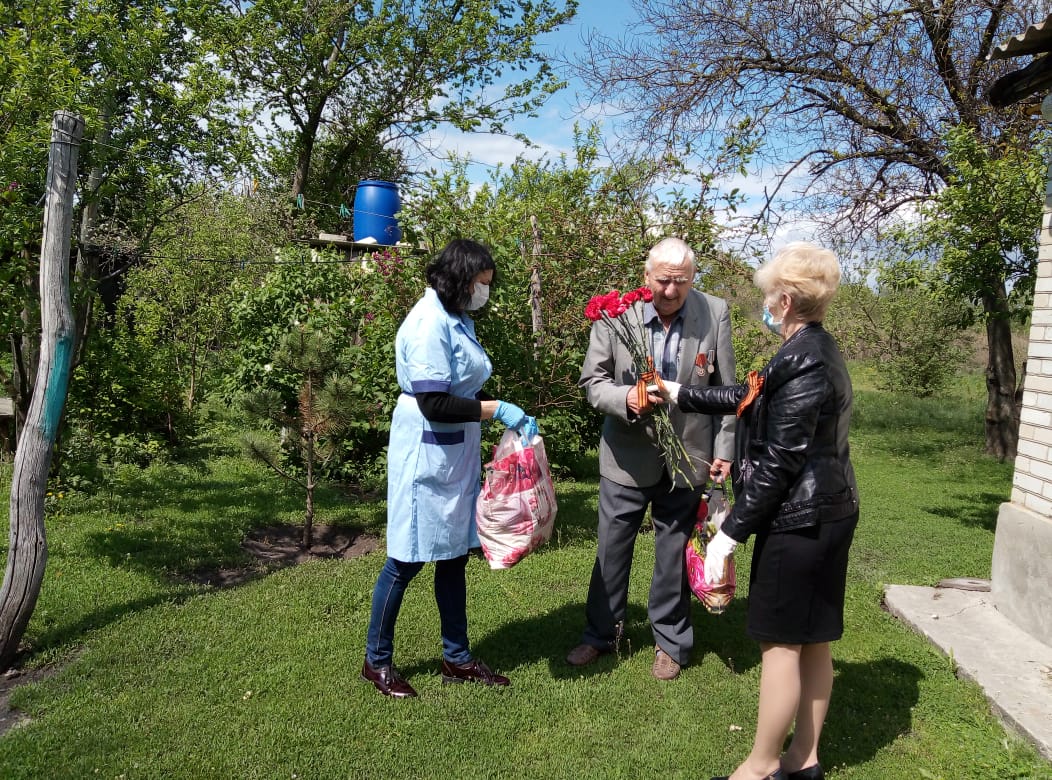 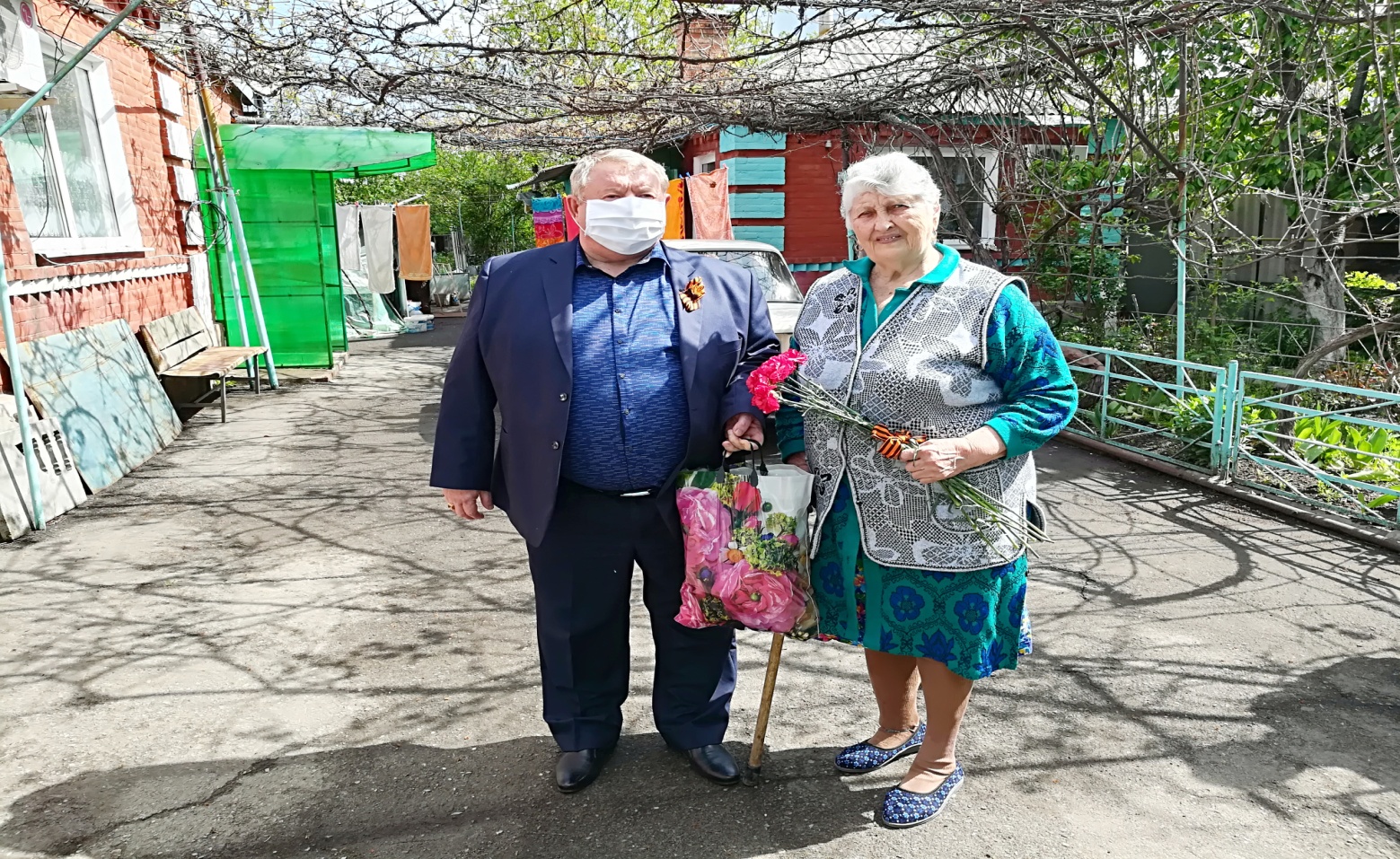 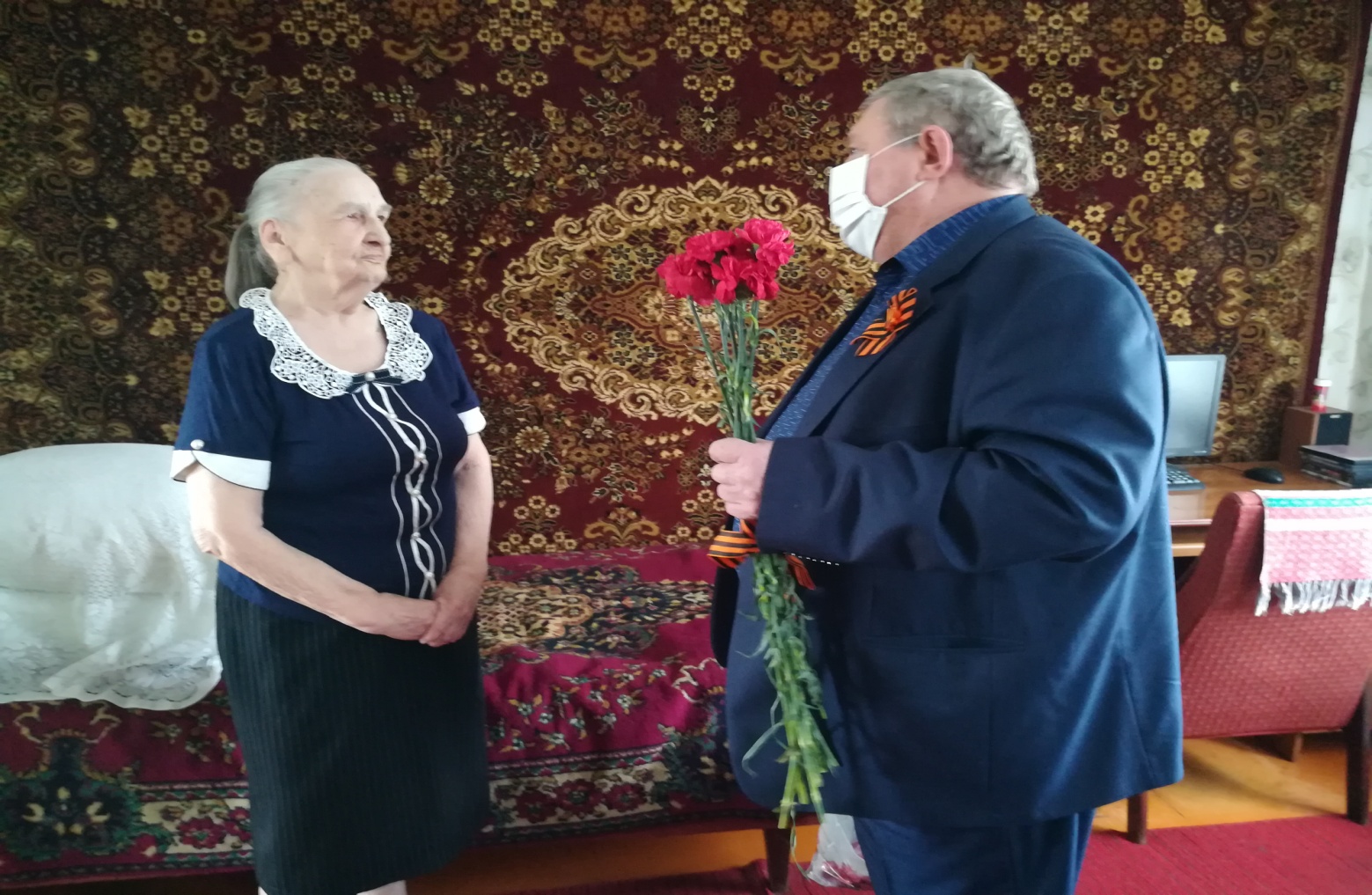 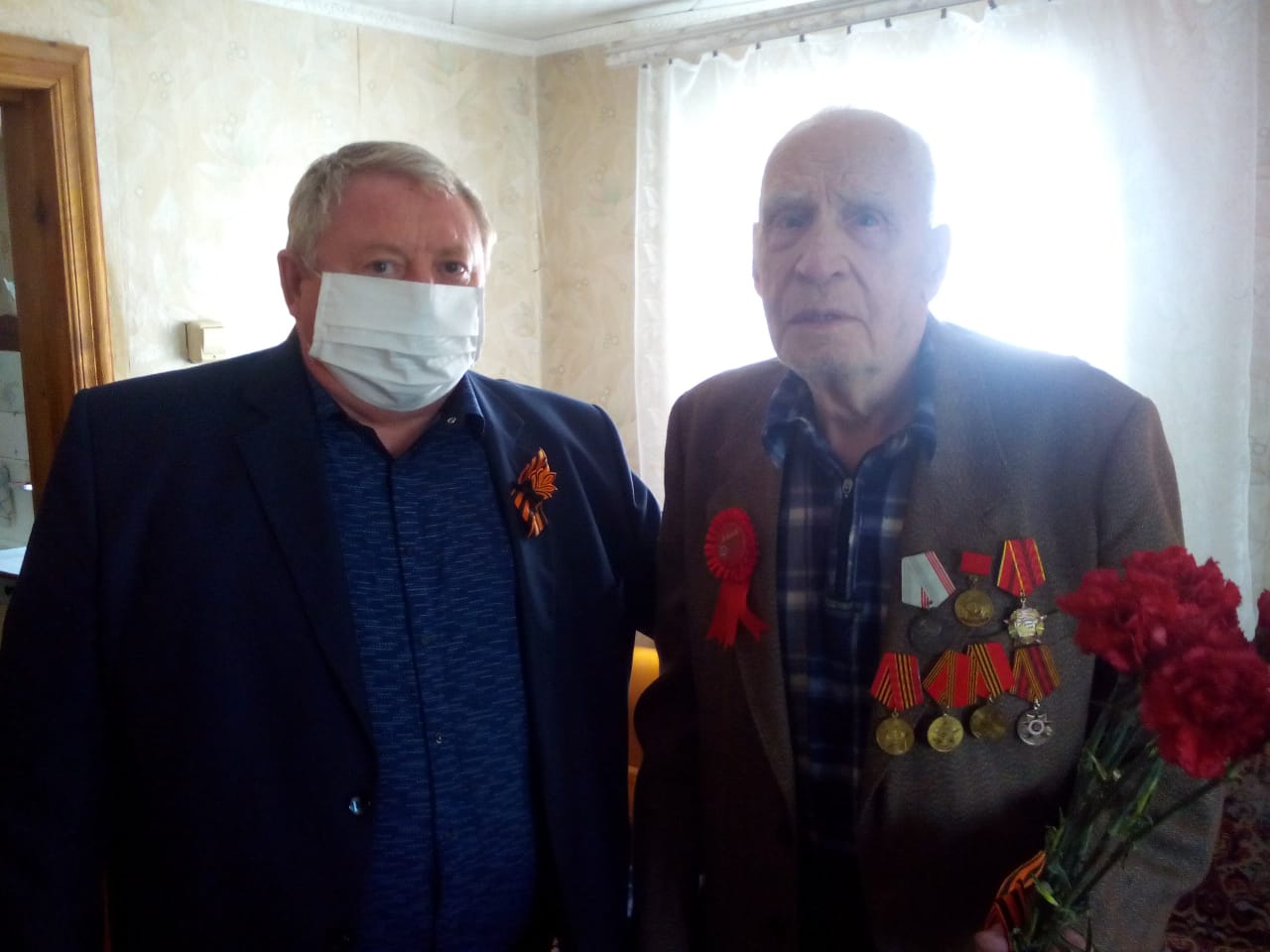 